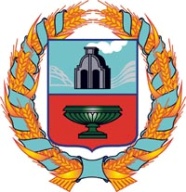 РОССИЙСКАЯ ФЕДЕРАЦИЯСОБРАНИЕ ДЕПУТАТОВ  УРЫВСКОГО СЕЛЬСОВЕТАТЮМЕНЦЕВСКОГО РАЙОНА  АЛТАЙСКОГО КРАЯРЕШЕНИЕ16.10.2018 г.                                                                                                      № 39ас. УрывкиО принятии Положения о бюджетном устройстве,  бюджетном процессе и финансовом контроле в сельском поселенииУрывский  сельсовет.В соответствии со статьей 23 пункта 3 Устава муниципального образования Урывский сельсовет  Собрание депутатов Урывского сельсовета РЕШИЛО:1. Принять решение «О принятии Положении о бюджетном устройстве, бюджетном процессе и финансовом контроле в муниципальном образовании Урывский сельсовет.2. Направить указанное Решение главе Администрации Урывского сельсовета Архипову В.Е.  для подписания и обнародования в установленном порядке.3. Считать утратившим силу Решение Собрания депутатов Урывского сельсовета Тюменцевского района Алтайского края от 25.12.2007 года №106 «О Положении «О бюджетном устройстве, бюджетном процессе и финансовом контроле в Урывском сельсовете»3. Контроль за исполнением данного Решения возложить на постоянную комиссию по вопросам плана, бюджета, налогам и кредитной политике (председатель Брагина Н.Г.)Глава Урывского сельсовета                                                                 В.Е.АрхиповПринято  решением Собрания депутатовУрывского сельсоветаот 16.10.2018 г № 39аПОЛОЖЕНИЕО БЮДЖЕТНОМ УСТРОЙСТВЕ, БЮДЖЕТНОМ ПРОЦЕССЕИ ФИНАНСОВОМ КОНТРОЛЕ В УРЫВСКОМ СЕЛЬСОВЕТЕ ТЮМЕНЦЕВСКОГО РАЙОНА АЛТАЙСКОГО КРАЯНастоящее Положение в соответствии с Бюджетным кодексом Российской Федерации определяет правовые основы функционирования бюджетной системы Урывского сельсовета Тюменцевского района Алтайского края, правовое положение субъектов бюджетных правоотношений.Статья 1. Отношения, регулируемые настоящим ПоложениемНастоящее Положение регулирует следующие отношения, отнесенные Бюджетным кодексом Российской Федерации к полномочиям органов местного самоуправления Российской Федерации:1) отношения, возникающие между субъектами бюджетных правоотношений в процессе формирования доходов, осуществления расходов местного бюджета;2) отношения, возникающие между субъектами бюджетных правоотношений в процессе составления и рассмотрения проекта местного бюджета, утверждения и исполнения местного бюджета, контроля за его исполнением.Статья 2. Бюджетное законодательство Урывского сельсовета Тюменцевского района Алтайского края1. Бюджетное законодательство Урывского сельсовета Тюменцевского района Алтайского края состоит из настоящего Положения, принятых в соответствии с ним Решений (постановлений)(далее по тексту постановления) о местном бюджете на очередной финансовый год, иных нормативных правовых актов Урывского сельсовета Тюменцевского района Алтайского края, регулирующих бюджетные правоотношения.2. В случае несоответствия положений нормативных правовых актов Урывского сельсовета Тюменцевского района Алтайского края, регулирующих бюджетные правоотношения, положениям настоящего Положения применяется настоящее Положение.Статья 3. Структура бюджетной системы Урывского сельсовета Тюменцевского района Алтайского краяБюджетная система Урывского сельсовета Тюменцевского района Алтайского края состоит из местного бюджета.Статья 4. Орган, уполномоченный в сфере бюджетного процесса1. Органом, ответственным за составление и исполнение местного бюджета, является  Администрация Урывского сельсовета Тюменцевского района Алтайского края.2. Уполномоченный орган:1) осуществляет управление муниципальным долгом Урывского сельсовета Тюменцевского района Алтайского края, муниципальные заимствования Урывского сельсовета Тюменцевского района Алтайского края;2) представляет Урывский сельсовет Тюменцевского района Алтайского края в договорах о предоставлении бюджетных кредитов, а также в правоотношениях, возникающих в связи с их заключением;3) осуществляет иные полномочия в соответствии с законодательством Российской Федерации, Алтайского края и Тюменцевского района.Статья 5. Бюджетные инвестиции в объекты муниципальной собственности1. Бюджетные ассигнования на осуществление бюджетных инвестиций в объекты капитального строительства муниципальной собственности в форме капитальных вложений предусматриваются в соответствии с мероприятиями, финансируемыми за счет средств федерального бюджета, краевого бюджета, районными целевыми, ведомственными программами, нормативными правовыми актами администрации Тюменцевского района Алтайского края, администрации Урывского сельсовета Тюменцевского района Алтайского края.2. Бюджетные инвестиции в объекты капитального строительства за счет средств районного бюджета осуществляются в соответствии с адресной инвестиционной программой, порядок формирования и реализации которой устанавливается Администрацией Тюменцевского района Алтайского края.3. Бюджетные ассигнования на осуществление бюджетных инвестиций в объекты капитального строительства муниципальной собственности, включенные в перечень объектов, финансируемых за счет средств федерального бюджета, краевого бюджета, адресную инвестиционную программу, отражаются в Постановлении о местном бюджете на очередной финансовый год  по приоритетным направлениям и включаются в состав сводной бюджетной росписи местного бюджета.Статья 6. Межбюджетные трансферты, предоставляемые в местный бюджет из районного бюджета1. Межбюджетные трансферты из районного бюджета предоставляются в формах, предусмотренных Бюджетным кодексом Российской Федерации.2. При утверждении районного бюджета на очередной финансовый год допускается утверждение не распределенной между муниципальными образованиями субвенции местным бюджетам из районного бюджета в объеме, не превышающем 5 процентов общего объема соответствующей субвенции, которая может быть распределена между местными бюджетами в порядке, установленном Администрацией Тюменцевского района Алтайского края, на те же цели в процессе исполнения районного бюджета без внесения изменений в Постановление о районном бюджете на очередной финансовый год.3. Постановлением о районном бюджете на очередной финансовый год могут быть предусмотрены иные межбюджетные трансферты. Порядок предоставления иных межбюджетных трансфертов устанавливается нормативными правовыми актами Администрации Тюменцевского района Алтайского края.Статья 7. Участники бюджетного процесса в Урывском сельсовете Тюменцевского района Алтайского краяУчастниками бюджетного процесса в Урывском сельсовете Тюменцевского района Алтайского края являются:1)Собрание депутатов Урывского сельсовета Тюменцевского района Алтайского края;2)Администрация Урывского сельсовета Тюменцевского района Алтайского края;3) получатели бюджетных средств.Статья 8. Бюджетный период местного бюджета1. Проект местного бюджета составляется и утверждается сроком на  очередной финансовый год.2. Постановления Урывского сельсовета Тюменцевского района Алтайского края о налогах и сборах, приводящие к изменению доходов бюджетной системы Урывского сельсовета Тюменцевского района Алтайского края и вступающие в силу в очередном финансовом году, должны быть приняты не позднее одного месяца до внесения в Собрание депутатов Урывского сельсовета проекта Постановления о местном бюджете на очередной финансовый год.3. Внесение изменений в решения Собрания депутатов Урывского сельсовета Тюменцевского района Алтайского края о налогах и сборах, предполагающих их вступление в силу в течение текущего финансового года, допускается только в случае внесения соответствующих изменений в Постановление о местном бюджете на текущий финансовый год.Статья 9. Состав Постановления о местном бюджете1. В Постановлении о местном бюджете на очередной финансовый год должны содержаться основные характеристики бюджета, к которым относятся общий объем доходов бюджета, общий объем расходов, дефицит (профицит) бюджета.2. В Постановлении о местном бюджете на очередной финансовый год должны содержаться нормативы распределения доходов между бюджетами бюджетной системы Российской Федерации в случае, если они не установлены бюджетным законодательством Российской Федерации, законами Алтайского края и нормативно-правовыми актами Тюменцевского района, Урывского сельсовета Тюменцевского района Алтайского края.3. Постановление о местном бюджете на очередной финансовый год устанавливаются:1) перечень главных администраторов (администраторов) доходов местного бюджета;2) перечень главных администраторов (администраторов) источников финансирования дефицита местного бюджета;3) распределение бюджетных ассигнований по разделам, подразделам, целевым статьям и видам расходов классификации расходов бюджетов в ведомственной структуре расходов на очередной финансовый год 4) объем межбюджетных трансфертов, получаемых из других бюджетов и предоставляемых другим бюджетам бюджетной системы Российской Федерации в очередном финансовом году;5) общий объем условно утверждаемых расходов;6) источники финансирования дефицита местного бюджета на очередной финансовый год;7) программа муниципальных внутренних заимствований на очередной финансовый год;8) программа муниципальных гарантий на очередной финансовый год;9) перечень нормативно-правовых актов Урывского сельсовета Тюменцевского района Алтайского края, действие которых приостанавливается в очередном финансовом году.Статья 10. Документы и материалы, представляемые в Собрание депутатов Урывского сельсовета Тюменцевского района Алтайского края одновременно с проектом Постановления о местном бюджете1. Одновременно с проектом Постановления о местном бюджете на очередной финансовый год  в Собрание депутатов Урывского сельсовета представляются:1) основные направления бюджетной и налоговой политики;2) предварительные итоги социально-экономического развития Урывского сельсовета Тюменцевского района Алтайского края за истекший период текущего финансового года и ожидаемые итоги социально-экономического развития Урывского сельсовета Тюменцевского района Алтайского края за текущий финансовый год;3) прогноз социально-экономического развития Урывского сельсовета Тюменцевского района Алтайского края;4) прогноз основных характеристик (общий объем доходов, общий объем расходов, дефицита (профицита) бюджета) консолидированного бюджета Урывского сельсовета Тюменцевского района Алтайского края на очередной финансовый год;5) пояснительная записка;6) доходы местного бюджета по группам, подгруппам и статьям классификации доходов бюджетов Российской Федерации;7) верхний предел муниципального долга на конец очередного финансового года;8) проект программы приватизации на очередной финансовый год;9) оценка ожидаемого исполнения местного бюджета на текущий финансовый год.Статья 11. Внесение проекта Постановления о местном бюджете в  Собрание депутатов Урывского сельсовета Тюменцевского района Алтайского края.1. Администрация Урывского сельсовета Тюменцевского района Алтайского края вносит в  Собрание депутатов Урывского сельсовета проект Постановления о местном бюджете на очередной финансовый год не позднее 15 ноября текущего года с документами и материалами, указанными в статьях 9 и 10 настоящего Положения.2. Администрация Урывского сельсовета Тюменцевского района Алтайского края в срок, указанный в части 1 настоящей статьи, направляет проект Постановления о местном бюджете на очередной финансовый год с документами и материалами, указанными в статьях 9 и 10 настоящего Положения, в постоянную комиссию по вопросам плана, бюджета, налогам и кредитной политике Собрания депутатов Урывского сельсовета.Статья 12. Порядок рассмотрения проекта Постановления о местном бюджете Собрания депутатов Урывского сельсовета Тюменцевского района Алтайского края.1. Собрание депутатов Урывского сельсовета рассматривает проект Постановления о местном бюджете на очередной финансовый год в одно чтение.2. Ответственным за рассмотрение проекта Постановления о местном бюджете является постоянная комиссия по вопросам плана, бюджета, налогам кредитной политике Собрания депутатов Урывского сельсовета, ответственная за формирование муниципальной политики Урывского сельсовета Тюменцевского района Алтайского края в сфере бюджета и налогов (далее - ответственная комиссия).3. Проект Постановления о местном бюджете на очередной финансовый год вместе с документами и материалами, указанными в статьях 9, 10 настоящего Положения, направляются главой сельсовета в ответственную комиссию. Ответственная комиссия представляет справку главе сельсовета о соответствии представленных документов и материалов требованиям бюджетного законодательства Российской Федерации и настоящего Положения.4. На основании справки ответственной комиссии глава сельсовета принимает решение о принятии к рассмотрению проекта Постановления о местном бюджете, а также представленных одновременно с ними документов и материалов, либо о возвращении их администрации Урывского сельсовета Тюменцевского района Алтайского края, если состав представленных документов и материалов не соответствует требованиям бюджетного законодательства Российской Федерации и настоящего Положения.5. Проект Постановления о местном бюджете со всеми необходимыми документами и материалами представляются в Собрание депутатов Урывского сельсовета в течение 5 дней со дня возврата.6. Проект Постановления о местном бюджете, внесенный с соблюдением требований настоящего Положения, направляется главой сельсовета в ответственную комиссию для подготовки заключения, для внесения предложений.Статья 13. Публичные слушания по проекту Постановления о местном бюджете на очередной финансовый год 1. По проекту местного бюджета на очередной финансовый год проводятся публичные слушания.2. Проект местного бюджета на очередной финансовый год направляется депутатам Собрания депутатов Урывского сельсовета, в постоянную комиссию по вопросам плана, бюджета, налогам и кредитной политике Собрания депутатов Урывского сельсовета до проведения публичных слушаний.3. Дата проведения публичных слушаний назначается главой сельсовета не позднее, чем за 10 дней до начала сессии, на которой планируется рассмотрение проекта Постановления о местном бюджете.4. Публичные слушания носят открытый характер и проводятся путем обсуждения проекта бюджета на очередной финансовый год. Рекомендации участников публичных слушаний направляются для рассмотрения в ответственную комиссию.Статья 14. Рассмотрение проекта Постановления о местном бюджете на очередной финансовый год 1. В течение 10 дней со дня принятия к рассмотрению проекта Постановления о местном бюджете на очередной финансовый год депутаты Собрания депутатов Урывского сельсовета направляют свои предложения для рассмотрения в ответственную комиссию.2. Постоянная комиссия по вопросам плана, бюджета, налогам и кредитной политике Собрания депутатов Урывского сельсовета Тюменцевского района Алтайского края проводит экспертизу проекта Постановления о местном бюджете в течение 20 дней после его получения, по результатам которой председатель комиссии представляет в  Собрание депутатов Урывского сельсовета соответствующее заключение.3. Ответственная комиссия на основании предложений депутатов Собрания депутатов Урывского сельсовета и заключения постоянной комиссии по вопросам плана, бюджета, налогам и кредитной политике Собрания депутатов Урывского сельсовета Тюменцевского района Алтайского края готовит проект Решения  Собрания депутатов Урывского сельсовета о принятии проекта Постановления и утверждении местного бюджета.4. До принятия проекта Постановления о местном бюджете администрация Урывского сельсовета Тюменцевского района Алтайского края вправе вносить в него изменения, в том числе по результатам обсуждения в Собрании депутатов Урывского сельсовета.5. Рассмотрение на сессии Собрания депутатов Урывского  сельсовета Тюменцевского района и принятие проекта Постановления о местном бюджете на очередной финансовый год осуществляется в порядке, установленном Регламентом Собрания депутатов Урывского сельсовета Тюменцевского района.6. При рассмотрении проекта Постановления о местном бюджете обсуждаются его концепция, прогноз социально-экономического развития Урывского сельсовета Тюменцевского района Алтайского края и основные направления бюджетной и налоговой политики, а также утверждаются основные характеристики местного бюджета на очередной финансовый год, к которым относятся:1) нормативы отчислений отдельных видов доходов, в случае если они не утверждены Бюджетным кодексом Российской Федерации, законами Алтайского края и нормативно-правовыми актами Тюменцевского района, Урывского сельсовета Тюменцевского района;2) прогнозируемый в очередном финансовом году общий объем доходов с выделением прогнозируемого объема межбюджетных трансфертов из бюджетов других уровней бюджетной системы Российской Федерации;3) общий объем расходов местного бюджета;4) дефицит местного бюджета и источники его покрытия.5) распределение бюджетных ассигнований по разделам, подразделам, целевым статьям и видам расходов функциональной классификации расходов бюджетов на очередной финансовый год;6) распределение бюджетных ассигнований по разделам, подразделам, целевым статьям и видам расходов классификации расходов бюджетов в ведомственной структуре расходов на очередной финансовый год;7) объем межбюджетных трансфертов, получаемых из других бюджетов и предоставляемых другим бюджетам бюджетной системы Российской Федерации в очередном финансовом году;8) общий объем условно утверждаемых расходов;9) верхний предел муниципального внутреннего долга и муниципального внешнего долга по состоянию на 1 января года, следующего за очередным финансовым годом, с указанием в том числе верхнего предела долга по муниципальным гарантиям;10) программа муниципальных внутренних заимствований на очередной финансовый год;11) программа муниципальных гарантий на очередной финансовый год;12) перечень нормативно-правовых актов Урывского сельсовета Тюменцевского района Алтайского края, действие которых приостанавливается в очередном финансовом году.7. Если по итогам голосования по Решению о принятии проекта Постановления о местном бюджете не было получено необходимого числа голосов для принятия проекта, на сессии Собрания депутатов Урывского сельсовета Тюменцевского района принимается решение о создании согласительной комиссии, состоящей из равного количества депутатов Собрания депутатов Урывского сельсовета Тюменцевского района и представителей Администрации Урывского сельсовета Тюменцевского района Алтайского края.8. Проект Постановления о местном бюджете направляется в согласительную комиссию, которая дорабатывает его в течение 5 дней. В процессе работы согласительной комиссии поправки к проекту бюджета могут быть внесены только представителями Администрации Урывского сельсовета Тюменцевского района Алтайского края и представителями Собрания депутатов Урывского сельсовета Тюменцевского района в согласительной комиссии. Указанные поправки подлежат обязательному рассмотрению согласительной комиссией.9. Согласованный вариант проекта Постановления о местном бюджете направляется ответственной комиссией в Собрания депутатов Урывского сельсовета Тюменцевского района для повторного рассмотрения в соответствии с Регламентом Собрания депутатов Урывского сельсовета Тюменцевского района и подлежит рассмотрению на внеочередной сессии в течение 5 дней.Статья 15. Внесение изменений в Постановление о местном бюджете в текущем финансовом году1. Администрация Урывского  сельсовета Тюменцевского района Алтайского края разрабатывает проекты Постановлений Урывского сельсовета Тюменцевского района Алтайского края о внесении изменений в Постановление о местном бюджете на текущий финансовый год по вопросам, являющимся предметом правового регулирования Постановления о местном бюджете.2. Доходы, фактически полученные при исполнении местного бюджета сверх утвержденных Постановлением о местном бюджете, направляются Администрацией Урывского  сельсовета Тюменцевского района Алтайского края на уменьшение размера дефицита местного бюджета и выплаты, сокращающие долговые обязательства местного бюджета, без внесения изменений в Постановление о местном бюджете.3. В случае необходимости направить дополнительные доходы на цели, отличные от указанных в части 2 настоящей статьи, либо в случае снижения (роста) ожидаемых поступлений в местный бюджет, которое может привести к изменению финансирования по сравнению с утвержденным более чем на 10 процентов годовых назначений, Администрация Урывского сельсовета Тюменцевского района Алтайского края вносит в Собрание депутатов Урывского сельсовета Тюменцевского района проект Постановления о внесении изменений в Постановление о местном бюджете со следующими документами и материалами:1) отчетом об исполнении местного бюджета за период текущего финансового года, предшествующий месяцу, в течение которого вносится указанный проект Постановления;2) пояснительной запиской с обоснованием предлагаемых изменений в Постановление о местном бюджете на текущий финансовый год. 4. Собрание депутатов Урывского сельсовета Тюменцевского района рассматривает проект Постановления о внесении изменений в Постановление о местном бюджете во внеочередном порядке в течение 15 дней со дня его внесения в Собрание депутатов Урывского сельсовета Тюменцевского района.Статья 16. Основы исполнения местного бюджета1. Исполнение местного бюджета организуется и осуществляется в соответствии с бюджетным законодательством Российской Федерации.2. Обязательства, принятые к исполнению получателями средств местного бюджета сверх бюджетных ассигнований, не подлежат оплате за счет средств местного бюджета.Статья 17. Отчетность об исполнении местного бюджета1. Отчеты об исполнении местного бюджета готовит уполномоченный орган.2. Отчет об исполнении местного бюджета за первый квартал, полугодие и девять месяцев текущего финансового года утверждается нормативным правовым актом Администрации Урывского сельсовета Тюменцевского района Алтайского края и направляется в Собрание депутатов Урывского сельсовета Тюменцевского района и постоянную комиссию по вопросам плана, бюджета, налогам и кредитной политике Собрания депутатов Урывского сельсовета. Тюменцевского района Алтайского края.3. Отчет об исполнении местного бюджета за первый квартал, полугодие и девять месяцев текущего финансового года, направляемый главой Администрации Урывского сельсовета Тюменцевского района Алтайского края в Собрание депутатов Урывского сельсовета Тюменцевского района и постоянную комиссию по вопросам плана, бюджета, налогам и кредитной политике Собрания депутатов Урывского сельсовета Тюменцевского района Алтайского края, должен содержать информацию:1) об исполнении местного бюджета по доходам, расходам и источникам финансирования дефицита местного бюджета в соответствии с бюджетной классификацией Российской Федерации;2) о предоставлении межбюджетных трансфертов.4. Одновременно с ежеквартальными отчетами об исполнении местного бюджета представляется следующая информация:1) о расходах местного бюджета на капитальные вложения по объектам, отраслям и направлениям;2) о расходовании резервного фонда;3) об объеме и структуре муниципального долга Урывского сельсовета Тюменцевского района Алтайского края.5. Оперативная ежемесячная информация об исполнении местного бюджета по доходам, расходам и источникам финансирования дефицита местного бюджета в соответствии с бюджетной классификацией Российской Федерации, предоставлении межбюджетных трансфертов представляется в ответственную комиссию не позднее 20 числа месяца, следующего за отчетным.Статья 18. Порядок представления, рассмотрения и утверждения годового отчета об исполнении местного бюджета1. Администрация  Урывского сельсовета Тюменцевского района Алтайского края не позднее 1 июня текущего года вносит в Собрание депутатов Урывского сельсовета Тюменцевского района отчет об исполнении местного бюджета за отчетный финансовый год.2. Одновременно с отчетом об исполнении местного бюджета за отчетный финансовый год Администрация Урывского сельсовета Тюменцевского района Алтайского края вносит в Собрание депутатов Урывского сельсовета Тюменцевского района проект Постановления об исполнении местного бюджета за отчетный финансовый год.3. Отчет об исполнении местного бюджета за отчетный финансовый год и проект Постановления об исполнении местного бюджета за отчетный финансовый год представляются в соответствии с той же структурой, которая применялась при его утверждении.4. Постановлением об исполнении местного бюджета утверждается отчет об исполнении местного бюджета за отчетный финансовый год с указанием общего объема доходов, расходов и дефицита (профицита) местного бюджета.5. Отдельными приложениями к Постановлению об исполнении местного бюджета за отчетный финансовый год утверждаются:1) доходы местного бюджета по кодам классификации доходов бюджетов;2) доходы местного бюджета по кодам видов доходов, подвидов доходов, классификации операций сектора государственного управления, относящихся к доходам бюджета;3) расходы местного бюджета по ведомственной структуре расходов бюджета;4) расходы местного бюджета по разделам и подразделам классификации расходов бюджетов;5) источники финансирования дефицита местного бюджета по кодам классификации источников финансирования дефицитов бюджетов;6) источники финансирования дефицита местного бюджета по кодам групп, подгрупп, статей, видов источников финансирования дефицитов бюджетов классификации операций сектора государственного управления, относящихся к источникам финансирования дефицитов бюджетов;7) распределение межбюджетных трансфертов.6. Одновременно с отчетом об исполнении местного бюджета за отчетный финансовый год представляются:1) отчет о расходах местного бюджета на капитальные вложения по объектам, отраслям и направлениям;2) отчет об использовании резервного фонда;3) отчет о состоянии муниципального долга Урывского сельсовета Тюменцевского района Алтайского края на начало и конец отчетного финансового года;4) пояснительная записка.7. По отчету об исполнении местного бюджета за отчетный финансовый год проводятся публичные слушания. Отчет об исполнении местного бюджета за отчетный финансовый год обнародуется в установленном порядке и направляется депутатам Собрания депутатов Урывского сельсовета Тюменцевского района. Публичные слушания носят открытый характер и проводятся путем обсуждения отчета об исполнении местного бюджета за отчетный финансовый год.8. Собрание депутатов Урывского сельсовета Тюменцевского района рассматривает проект Постановления об исполнении местного бюджета в течение одного месяца после получения заключения постоянной комиссии по вопросам плана, бюджета, налогам, кредитам и экономической политике Собрания депутатов Урывского сельсовета Тюменцевского района Алтайского края по итогам внешней проверки годового отчета об исполнении местного бюджета, проведенной в соответствии со статьей 19 настоящего Положения.9. По итогам рассмотрения отчета об исполнении местного бюджета за отчетный финансовый год Собрание депутатов Урывского сельсовета Тюменцевского района принимает Решение об исполнении местного бюджета за отчетный финансовый год или Решение о его отклонении в соответствии с бюджетным законодательством Российской Федерации.Статья 19. Порядок проведения внешней проверки годового отчета об исполнении местного бюджета1. Администрация  Урывского  сельсовета Тюменцевского района Алтайского края не позднее 15 апреля текущего года представляет отчет об исполнении местного бюджета за отчетный финансовый год в постоянную комиссию по вопросам плана, бюджета, налогам и кредитной политике Собрания депутатов Урывского сельсовета Тюменцевского района Алтайского края для подготовки заключений.2. Подготовка заключений проводится в срок, не превышающий 45 дней.3. Постоянная комиссия по вопросам плана, бюджета, налогам и кредитной политике Собрания депутатов Урывского сельсовета Тюменцевского района Алтайского края готовит заключение на отчет об исполнении бюджета на основании данных документальной проверки годового отчета об исполнении местного бюджета, внешней проверки годовой бюджетной отчетности главных распорядителей (распорядителей) бюджетных средств, главных администраторов (администраторов) доходов и источников финансирования дефицита бюджета.4. При подготовке заключения постоянная комиссия по вопросам плана, бюджета, налогам и кредитной политике Собрания депутатов Урывского сельсовета Тюменцевского района Алтайского края использует материалы и результаты проверок целевого использования средств местного бюджета и муниципального имущества Урывского сельсовета Тюменцевского района Алтайского края.5. Заключение на годовой отчет об исполнении местного бюджета представляются постоянной комиссией по вопросам плана, бюджета, налогам, кредитам и экономической политике Собрания депутатов Урывского сельсовета Тюменцевского района Алтайского края в Собрание депутатов Урывского сельсовета Тюменцевского района с одновременным направлением в Администрацию Урывского сельсовета Тюменцевского района Алтайского края не позднее 1 июня текущего года.Статья 20. Формы внешнего финансового контроля, осуществляемого Собранием депутатов Урывского сельсовета Тюменцевского района 1. Собрание депутатов Урывского сельсовета Тюменцевского района осуществляет следующие формы внешнего финансового контроля:1) предварительный контроль - в ходе обсуждения и утверждения проектов Постановления о местном бюджете и иных проектов Постановлений по бюджетно-финансовым вопросам;2) текущий контроль - в ходе рассмотрения отдельных вопросов исполнения местного бюджета на заседании постоянной комиссии  по вопросам плана, бюджета, налогам и кредитной политике Собрания депутатов Урывского сельсовета,  в ходе депутатских слушаний и в связи с депутатскими запросами;3) последующий контроль - в ходе рассмотрения и утверждения отчета об исполнении местного бюджета.2. В целях осуществления финансового контроля Собрание депутатов Урывского  сельсовета Тюменцевского района имеет право на:1) получение от органов исполнительной власти Урывского сельсовета Тюменцевского района Алтайского края сопроводительных материалов при утверждении бюджета;2) получение от уполномоченного органа оперативной информации об исполнении бюджета;3) утверждение (не утверждение) отчета об исполнении бюджета;4) создание собственных контрольных органов;5) вынесение оценки деятельности органов, исполняющих бюджет.Статья 21. Финансовый контроль, осуществляемый Администрацией Урывского сельсовета Тюменцевского района Алтайского края1. Финансовый контроль от имени Администрации Урывского сельсовета Тюменцевского района Алтайского края осуществляется главой сельсовета, главным специалистом по финансам, налогам и сборам, главными распорядителями (распорядителями) средств местного бюджета.2. Глава сельсовета и главный специалист по финансам, налогам и сборам осуществляет  финансовый контроль:1) за использованием учреждениями и организациями средств местного бюджета и имущества, являющегося муниципальной собственностью Урывского сельсовета Тюменцевского района Алтайского края;2) за соблюдением организациями условий получения налоговых льгот, предоставленных нормативными правовыми актами Урывского сельсовета Тюменцевского района Алтайского края;3) за использованием органами местного самоуправления средств, выделенных из местного бюджета для реализации переданных государственных полномочий;4) за соблюдением органами местного самоуправления бюджетного законодательства и условий предоставления межбюджетных трансфертов;3. Главные распорядители (распорядители) средств местного бюджета осуществляют финансовый контроль за подведомственными получателями бюджетных средств.4. Ревизии и проверки учреждений и организаций, получающих средства местного бюджета и использующих имущество, находящееся в местной собственности, проводятся не реже одного раза в два года.Статья 22. Права органов финансового контроля Урывского сельсовета Тюменцевского района Алтайского края1. В целях осуществления возложенных на них функций постоянная комиссия по вопросам плана, бюджета, налогам и кредитной политике Собрания депутатов Урывского сельсовета Тюменцевского района Алтайского края и органы финансового контроля Урывского сельсовета Тюменцевского района Алтайского края, указанные в статье 21 настоящего Положения, имеют право:1) проверять в организациях, подлежащих контролю, денежные документы, регистры бухгалтерского учета, отчеты, планы, сметы и иные документы, фактическое наличие, сохранность и правильность использования денежных средств, ценных бумаг, материальных ценностей, а также получать необходимые письменные объяснения должностных, материально ответственных и иных лиц, справки и сведения по вопросам, возникающим в ходе ревизий и проверок, заверенные копии документов, необходимых для проведения контрольных мероприятий; запрашивать и получать сведения, необходимые для принятия решений по вопросам осуществления государственного финансового контроля;3) проводить в организациях любых форм собственности, получивших денежные средства местного бюджета и материальные ценности, сличение записей, документов и данных с соответствующими записями, документами и данными проверяемой организации;4) направлять в проверенные учреждения и организации, их вышестоящие органы обязательные для рассмотрения представления и (или) обязательные для исполнения предписания об устранении выявленных нарушений;5) применять в случае выявления фактов нарушения бюджетного и налогового законодательства к нарушителям меры принуждения, предусмотренные законодательством;6) направлять материалы проверки или ревизии в правоохранительные органы;7) осуществлять контроль за своевременностью и полнотой устранения проверяемыми учреждениями и организациями и (или) их вышестоящими органами выявленных нарушений;8) осуществлять иные полномочия, предусмотренные нормативными правовыми актами, регламентирующими деятельность органов финансового контроля.2. Действия должностных лиц органов финансового контроля Урывского сельсовета Тюменцевского района Алтайского края могут быть обжалованы в установленном порядке.3. Требования органов финансового контроля Урывского сельсовета Тюменцевского района Алтайского края обязательны для исполнения проверяемыми учреждениями и организациями, а также их работниками.4. Невыполнение распоряжений или требований органов финансового контроля, а также другие действия, препятствующие выполнению возложенных на работников органов финансового контроля служебных обязанностей, влекут ответственность, предусмотренную законодательством Российской Федерации, Алтайского края и Тюменцевского района, Урывского сельсовета.Статья 23. Вступление в силу настоящего Положения1. Настоящее Положение вступает в силу с 1 января 2018 года, за исключением положений, для которых настоящей статьей установлены иные сроки вступления в силу.2. Статьи 8 - 14 настоящего Положения вступают в силу со дня официального обнародования настоящего Положения и не распространяются на правоотношения, возникшие в связи с принятием Постановления Урывского сельсовета Тюменцевского района Алтайского края от 29 декабря 2017 года N 22 "О бюджете Урывского сельсовета на 2017 год".3. Собранию депутатов Урывского сельсовета Тюменцевского района, главе Администрации Урывского сельсовета Тюменцевского района Алтайского края, Администрации Урывского сельсовета Тюменцевского района Алтайского края привести принятые ими нормативные правовые акты в соответствие с настоящим Положением в течение шести месяцев со дня вступления его в силу.4. До приведения нормативных правовых актов Урывского сельсовета Тюменцевского района Алтайского края в соответствие с требованиями настоящего Положения указанные акты действуют в части, не противоречащей настоящему Положению.Глава Урывского сельсовета				                                      В.Е.Архипов			                                